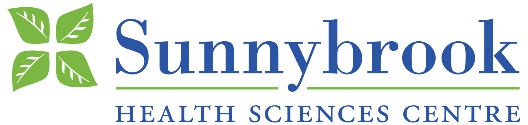 Assistant / Associate Professor - Academic Malignant HematologistDivision of Medical Oncology & HematologyDepartment of MedicineSunnybrook Health Sciences CentreThe Department of Medicine at Sunnybrook Health Sciences Centre (SHSC), in conjunction with the Temerty Faculty of Medicine at the University of Toronto is seeking one full-time Academic Malignant Hematologist. The successful candidate must be eligible for a full-time clinical academic appointment with an academic position description of Clinician Investigator or Clinician Teacher at the rank of Assistant or Associate Professor at the University of Toronto. Effective start date is July 1st, 2022, or shortly thereafter.We are seeking a physician who will foster academic excellence. The successful candidate will participate in the clinical and academic activities of the Odette Cancer Centre (OCC). Clinical activities include inpatient and outpatient care at SHSC and OCC. Previous experience and expertise in myeloid and lymphoid cancers and clinical research required. Interest or experience in cutaneous T-cell lymphomas is welcomed. Within the allocated clinical time, the candidate will also participate on the hematology call roster. Preference will be given to individuals with an interest and demonstrated excellence in carrying out research and/or education.The successful candidate must hold an MD degree, have or be eligible for, licensure with the College of Physicians and Surgeons of Ontario as well as Fellowship certification with the Royal College of Physicians and Surgeons of Canada in both Internal Medicine and Malignant Hematology. A minimum of a 2-year Malignant Hematology Fellowship is also required.The OCC is part of SHSC, a University of Toronto fully-affiliated site, and is one of the largest comprehensive cancer centres in the country, with activities that span the spectrum of cancer control. The OCC is a leader in patient care, clinical trials, patient and professional education. It also has strong collaborative links with basic scientists at the Sunnybrook Research Institute. Based at the Sunnybrook campus, this position is funded under an Alternative Payment Plan through the Ontario Ministry of Health and Long-Term Care. Estimated remuneration will be in the range of $350,000-$400,000 annually commensurate with academic rank, qualifications and experience. Applications will be accepted until February 7th, 2022. Should you be interested in this opportunity, please forward a one page statement of interest, curriculum vitae and the names of three referees to: Dr. Helen MacKayHead, Division of Medical Oncology & HematologyC/O Yvonne Rohlehr Sunnybrook Odette Cancer CentreRoom T2023A, 2075 Bayview AvenueToronto, Ontario, Canada, M4N 3M5Tel: 416-480-5145. Fax: 416-480-6002E-mail: yvonne.rohlehr@sunnybrook.ca Sunnybrook Health Sciences Centre is an academic health sciences centre located in Toronto, Ontario. It is a world leader in trauma care, emergency and critical care, brain sciences, heart and stroke disorders, high-risk maternal and fetal care and musculoskeletal care. The OCC is part of SHSC, and is one of the largest comprehensive cancer centres in the country, with activities that span the spectrum of cancer control. The OCC is a leader in patient care, clinical trials, patient and professional education. It also has strong collaborative links with basic scientists at the Sunnybrook Research Institute. For more information about the Department of Medicine at Sunnybrook, please visit our website at http://sunnybrook.ca/content/?page=dept-med-home .The Department of Medicine is committed to excellence in clinical care, education and research. Department members have excellent opportunities for educational and research endeavors with protected time for scholarly activities to ensure rewarding, fulfilling career development. For more information about the Department of Medicine at the University of Toronto, please visit our website at http://www.deptmedicine.utoronto.ca/   The Department of Medicine’s academic position descriptions can be viewed on this webpage: http://www.deptmedicine.utoronto.ca/academic-position-descriptions#AcademicPositionDescriptions.Both SHSC and the University of Toronto are among the top 100 employers in Canada.The University of Toronto and Sunnybrook Health Sciences Centre are strongly committed to diversity within their communities and especially welcome applications from racialized persons / persons of color, women, Indigenous / Aboriginal People of North America, persons with disabilities, LGBTQ persons, and others who may contribute to the further diversification of ideas.All qualified candidates are encouraged to apply; however, Canadians and permanent residents will be given priority.